Sunday School 9:30Worship 10:30Worship Leader:  Karen Bontrager“Open the Eyes of My Heart”AnnouncementsMCC Auction UpdateInvocation & Prayer“Two Fishermen”	(blue #227)“Lord, You Have Come to the Lakeshore”    (blue #229)Sharing & PrayerOffertoryChildren’s Moment:		Darcy FriedliScripture Reading:	       Exodus 3:1-14Message:		            Gene Miller		“A CALL GREATER THAN SERVING YOURSELF”“We will Follow”=====================================================What’s happening at Bellwood this week: Wednesday, March 18 – Grounded Youth – Jr. 6:15-7:15					     Sr. 7:30-9:00Thursday, March 19 – A.A. & Alanon – 7:30Saturday, March 21 – NE Women’s Retreat at East FairviewAdult SS Classes:  Please let me know if you want me to order SS material from MennoMedia for the summer quarter.  If so, I need you to let me know how many that you need.  I would like this information by March 22.  Thank you.	      Brenda StaufferWinShape Camp Sign Up!!Don’t miss the opportunity to give your kids this next-level summer camp right in our own backyard!Camp days are July 27-31 at Milford High School and is open to all kids who finished kindergarten through 8th grade.  You can register online at camps.winshape.orgThe camp cost is $100! Regular price-$219.  Financial aid is available for those in need.Contact Natasha with registration questions (402-641-3456.Want to volunteer?  If you’d like to help with WinShape contact Taric (319)759—0847.HorizonProverbs 8:27 “I was there when he set the heavens in place, when he marked out the horizon on the face of the deep,”Psalms 19:1-4” The heavens declare the glory of God; the skies proclaim the work of his hands. 2 Day after day they pour forth speech; night after night they reveal knowledge.3 They have no speech, they use no words; no sound is heard from them. 4 Yet their voice goes out into all the earth, their words to the ends of the world.” Listening to the messages that come from the heavens will humble you and will reveal your smallness amidst a great and eternal God. The heavens will proclaim the majesty of God in the same way in which the ground reveals His splendor and will also humble you. We are created in such a way that our eyes can see His glory if we look and our hands and feet can feel His glory if we only touch. We can see that place where heaven and earth meet, the horizon. This is a place where our mind is often drawn so that we might watch this interaction between heaven and earth. But if we travel to the ends of the earth the horizon will always be before us. If we sail around the world we will never reach the horizon for it will always be before us as an unattainable destination. This pathway to heaven, this stairway to God will always be before us as an unattainable place. Nothing we can do or be will allow us this key to unlock the mystery passage way to heaven. We need a bridge, a portal, a pathway to the heavens. The heavens can come to us, but we are restricted from going to heaven. This is the purpose of Jesus. This is why He says, “I am the way the truth and the life.” Jesus is the horizon where heaven meets earth and God glory is revealed.The Wisdom for today –“ Be still and know that I am God”Last Week:  Worship Attendance – 84 ,  Birthday’s this week:  Greg Dunlap (Mon.), Braxton Schweitzer (Wed.), Brenda Stauffer (Fri)Anniversary this week: Ryan & Tonya (Fri.)Worship Leader, Music & Singers:March 22 – Worship Leader – Isaac Yeackley	      Piano – Peg Burkey	     Singers – Nick Glanzer, Trisha Schluckebier & Katie Leichty	      Offertory – Kids Band	      Special Music – SS KidsMarch 29 – Worship Leader – Nick Glanzer	      Piano – Pam Erb	      Singers – Joy Steckly, Shani Mach, Josie Dick-Burkey	      Offertory – Josie Dick-Burkey	      Children’s Moment – Scott SpohnRemember in Prayer:Keith SpohnGrowing faith in the familyGod’s vision for BellwoodPlanning for WinShapeMCC Sale – April 3-4Milford MinisteriumBellwood Mennonite Church520 B Street, Milford, NE 68405Church Office  402-761-2709Montessori School 402-761-3095Email:  bell606@windstream.netWebsite:  www.bellwoodchurch.orgInterim Pastor:  Gene MillerAssociate Pastor of Youth & Pastoral Care - Taric Leichty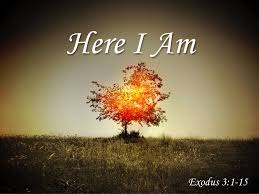 March 15, 2020